„WIELKANOC” c.d.Wysłuchaj wiersza „Psotne zajączki” J. Myślińskiej„Wielkanocny raz zajączek schował, zamiast dać do rączek,słodkie jajka i pisanki, oraz inne niespodzianki.Teraz dzieci ich szukają i w każdy kąt zaglądają.”Odpowiedz na pytanie: O jakich zwyczajach związanych z Wielkanocą opowiada wiersz?Policz a następnie połącz w pary zajączki. Czy wszystkie zajączki mają swoją parę?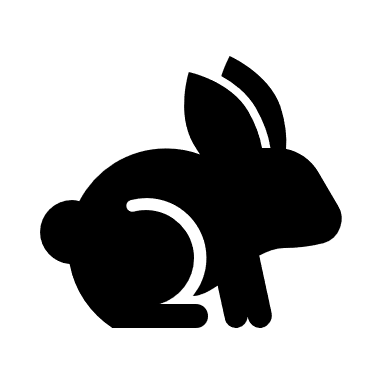 Wierszyki na masażyki - wykonanie masażu do tekstu J. MyślińskiejA – Po podwórku biega kurkaB – Otrzepuje z rosy piórkaC – Na robaczka dziś ma smaczekD – Czy tu schował się robaczek?Przebieranie palcami do góry wzdłuż kręgosłupa dzieckaMuskanie ramion dzieckaWykonanie ruchu palcem wskazującym z góry na dółŁaskotki na karku dziecka„Pisanki, kraszanki” – czy wiesz, że:„W jednym kolorze są kraszanki, gdy zrobisz wzorki będą pisanki”Policz i pokoloruj jajka:							 UDANEJ ZABAWY!!!!